Конспект непосредственной образовательной деятельности образовательная область:«Познавательное развитие »Ребенок и окружающий мирв средней группе компенсирующей направленностидля детей с задержкой психического развитияучитель-дефектологЗинченко Елена ВладимировнаЛексическая тема:"Зимующие птицы" 
Образовательная задача
1. Уточнять и расширять знания детей о зимующих птицах; формировать понятие «зимующие птицы»; познакомить с условиями жизни птиц; расширить словарный запас: корм, кормушка, холодно, голодно; ввести в пассивный словарь описание зимы: вьюжная, суровая, морозная.Коррекционная задача:
1.Развивать воображение, внимание, мышление, целостное восприятие предметов. Воспитательная задача:
1.Воспитывать заботливое и доброжелательное отношение к птицам. Культура поведения в лесу. 
Демонстрационный материал: воробья, вороны, снегиря, синицы; модели с видами питания зимующих птиц; конверты. 
Раздаточный материал: конверты с разрезанными на части птиц: воробей, ворона, синица, снегирьОборудование: магнитофон, аудиозапись с голосами птиц, макет дерева, , игрушка Сорока. 
                                                   ХОД НОДОрганизационный момент
Дети входят в группу, в это время влетает Сорока, трещит: 
Сорока: Была сегодня в лесу, одни птицы улетели, другие остались, ничего не пойму, что к чему? 
Дефектолог: Тише, тише, не шуми. Ребята, вы узнали, кто это? 
Дети: Сорока. 
Сорока: Ой, здравствуйте, ребята! 
Дети: Здравствуй, Сорока! 
Дефектолог: Что случилось, Сорока? 
Сорока: Так я говорю, была сегодня в лесу, одни птицы улетели, другие остались, ничего не пойму. 
Дефектолог: Давайте вместе отправимся в лес и поможем Сороке разобраться. 
Дети: Давайте. 
Дефектолог: Раз, два, три, повернись, на лесной опушке окажись! 
Дети поворачиваются вокруг себя и оказываются на лесной опушке. Звучит музыка. Основная часть
Дефектолог: Посмотрите, ребята, как вокруг красиво, какой воздух! Слышите голоса? Это нас лесные жители встречают. Это кто нас здесь встречает? 
На столе лежат картинки с изображением птиц. Дети их называют.(воробей, синица, снегирь, дятел) 
Дефектолог : Как одним словом можно назвать воробья, синицу, снегиря, ворону? 
Дети: Птицы. Почему? (Тело покрыто перьями; есть два крыла, умеют летать; есть клюв, две лапы, есть хвост.)Дефектолог: Как называются птицы, которые остаются зимовать? (Зимующие.)Дефектолог: Почему они так называются? 
Дети: Потому что остаются зимовать. Дефектолог: Какое сейчас время года?Дети: Зима.Дефектолог:Зима какая?(морозная, холодная ,вьюжная, снежная, долгая.  )
Дефектолог: Давайте поговорим об условиях жизни птиц зимой. Птицам холодно. Чем питаются птицы зимой? (Ягодами, шишками, плодами деревьев, крошками.)-Хватает ли им пищи? (Нет, не хватает.)-Почему не хватает? (Земля покрыта снегом, им не удается достать из-под снега пищу.)-Чем мы можем помочь птичкам? (Подкармливать их.)-Что для этого нужно? (Кормушки.)-Как нужно следить за кормушками? (Очищать от снега и подсыпать корм.)Игра : «Собери кормушку» (каждый ребенок получает бруски разного размера)
Дефектолог: Ребята. Хотите, я вам расскажу по секрету, какая птица, чем питается? Садитесь в кружок. 
Дефектолог рассказывает, что воробьи питаются зёрнышками, крошками. Давайте договоримся их обозначать: овалом
Синицы питаются зёрнышками, крошками, любимое их лакомство – сало, его обозначим: квадратом 
Снегири едят семена, ягоды, любят клевать ягоды рябины, их обозначим: кругом 
Вороны питаются очистками, остатками пищи, их обозначим: треугольником
Дефектолог:  А теперь поиграем. Ещё раз внимательно посмотрите, кто чем питается. Я карточки перемешиваю. Кто хочет их расставить? 
Дети выходят по одному, выбирают карточку-модель, называют, что на ней обозначено и говорят, какая птица этим питается. 
Дефектолог: Молодцы, ребята, правильно! (Говорит таинственным голосом). А вы знаете, птицы тоже умеют играть.ФизкультминуткаДети делятся на две команды: «воробьи» и «дятлы». Педагог предлагает им изобразить птиц: «воробьи» прыгают и чирикают, «дятлы» ходят и стучат. На команду: «Воробьи!» дети-«воробьи» прыгают и чирикают. На команду: «дятлы» ходят и стучат.Дидактическая игра «Собери целое»Сорока: А что это за конверты под деревом лежат? 
Дети приносят конверт. 
Дефектолог: Кто же его оставил? Давайте сядем на пенёчки. Это конверт от старичка - Лесовичка. Что же в нём лежит? части птички (картинки) 

Дефектолог достаёт части птички (картинки) 
Дефектолог: Если сложить части птицы, то получится целая птица. Её нужно посадить в кормушку. А как узнать какую птицу нужно посадить в кормушку?Дети. Надо собрать все части картинки.
Дефектолог: Молодцы, ребята! Какую птицу мы собрали? Куда посадили мы синицу? (в кормушку).  Птиц вы покормили, давайте угостим Сороку, ей тоже будет нелегко зимой. 
Дети угощают Сороку семечками. 
Сорока: Спасибо, ребята за угощение. Теперь я всем расскажу, почему не все птицы улетели и что они едят. До свидания, ребята! 
Дети прощаются с Сорокой. 
Дефектолог: Ну, что же, ребята, и нам пора возвращаться в детский сад. Один, два, три, повернись, в детский сад возвратись! Составление рассказа-описанияДефектолог: Расскажите мне про птицу, которая вам запомнилась.Дети составляют рассказ-описание зимующей птицы (по любой картинке на доске, по цепочке):- Синичка — зимующая птица.- Тело у нее покрыто перьями; есть голова, шейка, туловище, два крыла, две лапки, хвост. -Грудка у нее желтая: желтогрудая синичка. -Зимой она питается ягодами рябины, семенами из шишек, почками деревьев».Дефектолог. Как мы назовем этот рассказ? (Синичка.)
Итог 
– Каких птиц вы повстречали в лесу? 
– Как можно назвать их одним словом? 
– Мы с вами сейчас пойдём на прогулку и покормим птиц. 
Кого угостим салом? 
Рябиной? 
Семечками? 
Кусочком яблока?
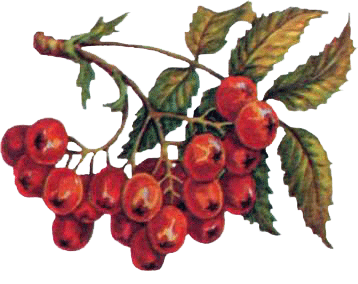 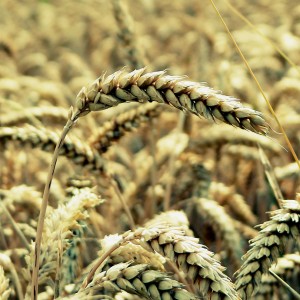 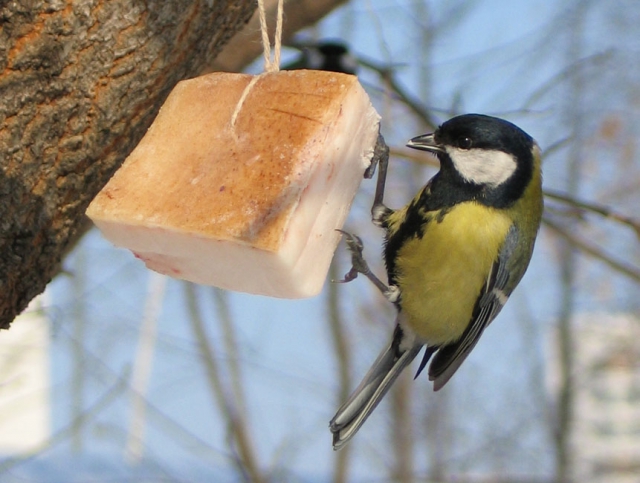 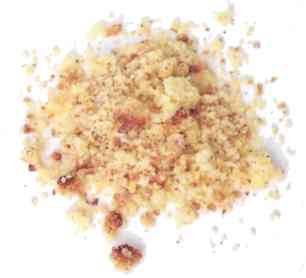 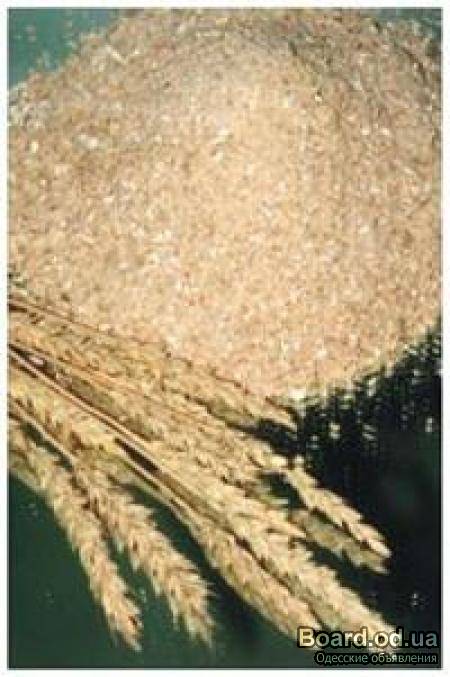 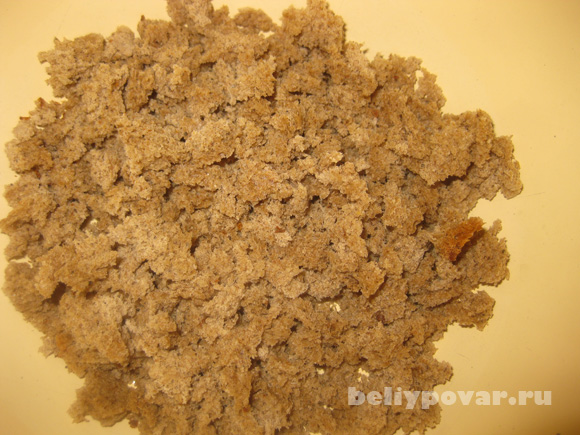 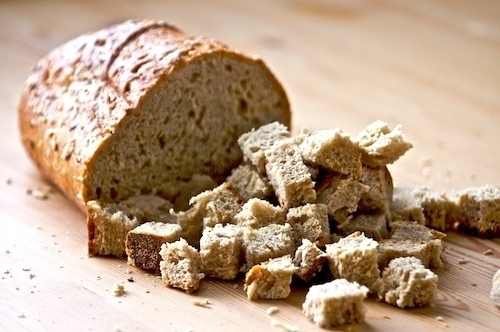 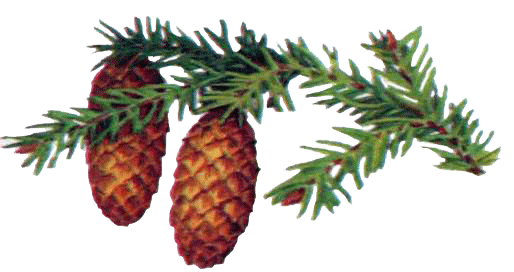 